附件四第一中标候选人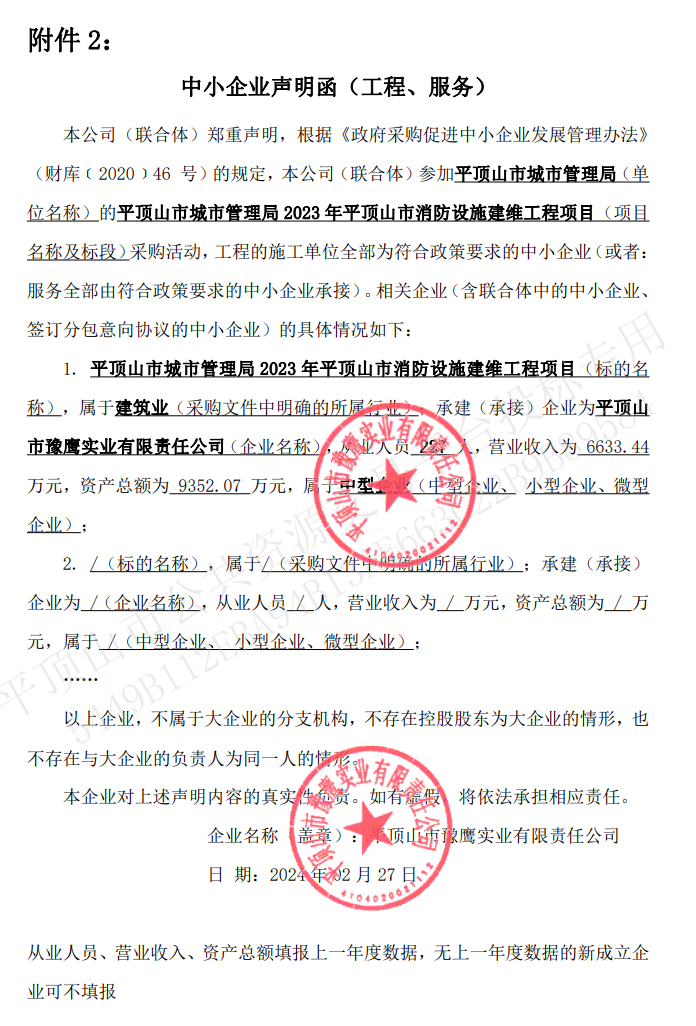 第二中标候选人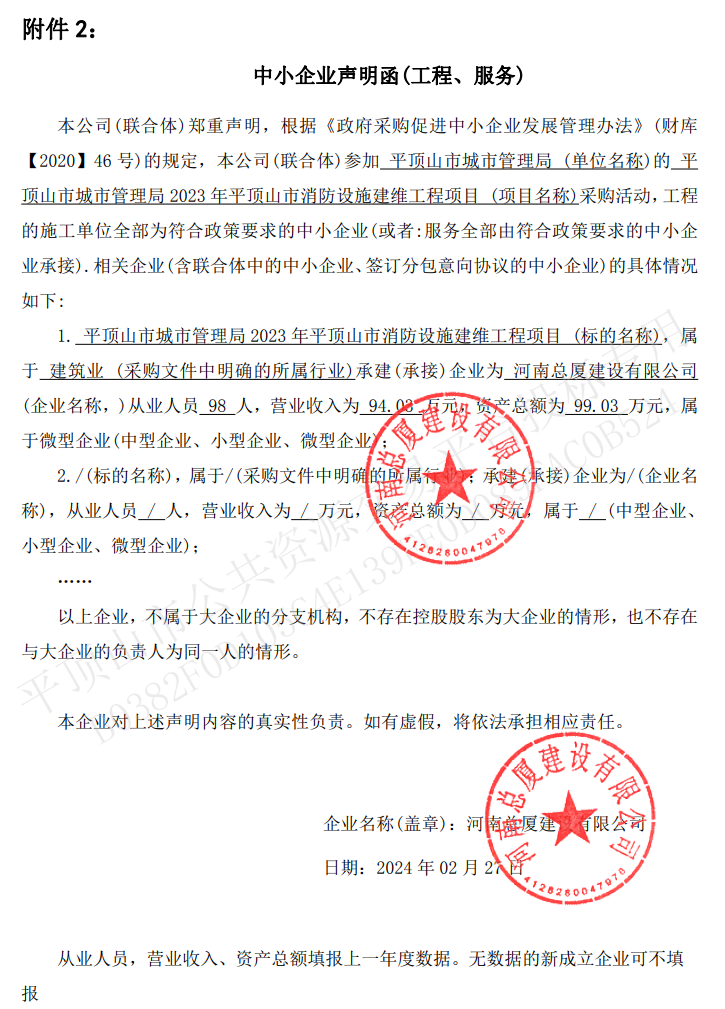 第三中标候选人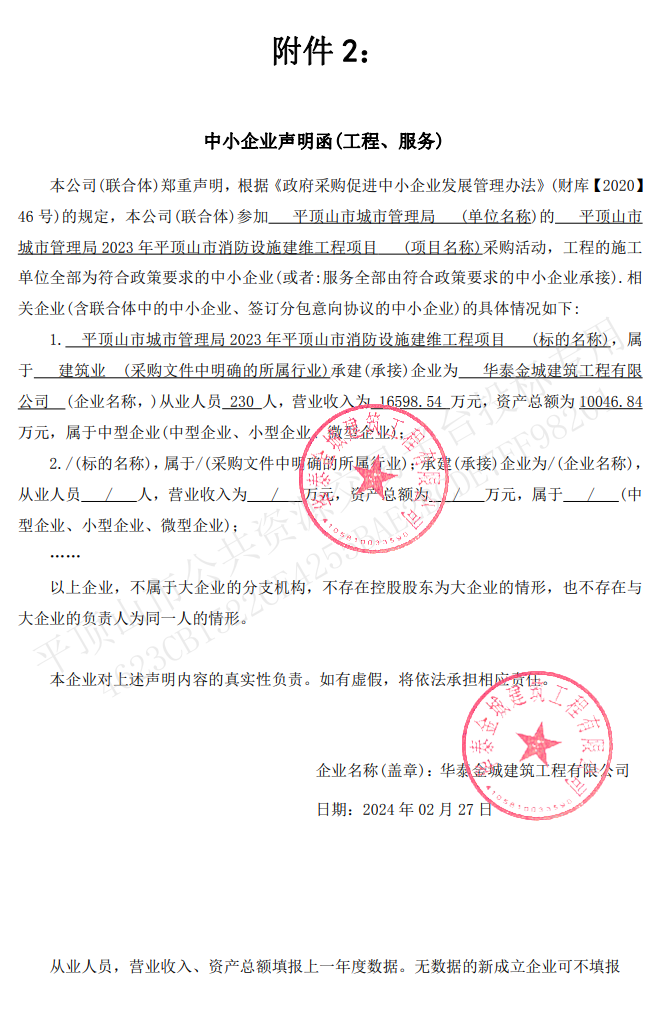 